ПРОКУРАТУРА ПРОМЫШЛЕННОВСКОГО РАЙОНА ИНФОРМИРУЕТОсобенности лишения права управления транспортным средством, порядок, сроки.В Российской Федерации за нарушения водителями транспортных средств правил дорожного движения Кодексом Российской Федерации об административных правонарушениях предусмотрена ответственность в виде лишения права управления транспортным средством.К данному наказанию, могут быть подвергнуты лица допустившие нарушения, например, такие как: управление транспортным средством водителем, находящимся в состоянии опьянения; управления транспортным средством, на котором без соответствующего разрешения установлены для подачи специальных световых или звуковых; повторное управления транспортным средством, не зарегистрированным в установленном порядке; передача управления транспортным средством лицу, находившемуся в состоянии опьянения; управления транспортным средством с заведомо подложными государственными знаками; невыполнения водителем транспортного средства законного требования уполномоченного лица о прохождении медицинского освидетельствования на состояние опьянения; оставление водителем в нарушения ПДД места дорожно-транспортного происшествия, участником которого он является.        В соответствии ст. 32.7 КоАП РФ течение срока лишения специального права начинается со дня вступления в законную силу постановления о назначении административного наказания в виде лишения соответствующего специального права. Вместе с тем, в течение трех рабочих дней со дня вступления в законную силу постановления о назначении административного наказания в виде лишения права управления транспортным средством, лицо, лишенное специального права, должно сдать водительское удостоверения, в орган, исполняющий этот вид наказания (ГИБДД), а в случае утраты указанных документов заявить об этом в указанный орган в аналогичный срок.  В случае уклонения данного лица от сдачи соответствующего удостоверения (специального разрешения) или иных документов срок лишения специального права прерывается. Течение прерванного срока лишения специального права продолжается со дня сдачи лицом, либо изъятия у него соответствующего удостоверения (специального разрешения) или иных документов, а равно получения органом, исполняющим этот вид административного наказания, заявления лица об утрате указанных документов.На основании ч. 2 ст. 31.9 КоАП РФ течение срока давности исполнения наказания, прерывается в случае, если лицо, привлеченное к административной ответственности, уклоняется от исполнения постановления о назначении административного наказания.Таким образом, срок лишения права управления транспортным средством, начинает течь с момента сдачи водительского удостоверения, либо подачи заявления об его утрате в орган, исполняющий этот вид наказания.	 Вместе с тем, лицо, по истечению одного года со дня окончания исполнения наказания считается подвергнутым административному наказанию, в соответствии со ст. 4.6 КоАП РФ.      Помощник прокурора районаюрист 3 класса                                                                                   И.И. Шипулин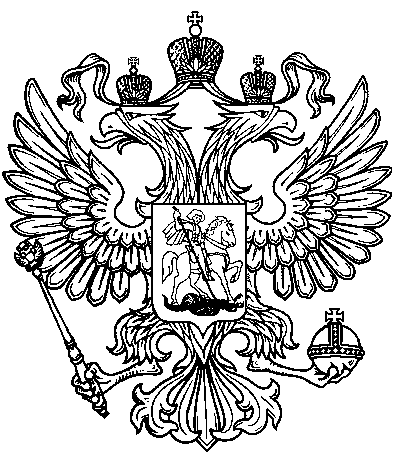 